Задание: придумать компанию, определить целевую аудиторию и составить слоганы, проверить их на сайте на оригинальность
Электромобиль работающий на лимонаде, компания «SheatLemo’»Сфера деятельности: создание автомобилей, топливом которых является лимонад, смешанный с биодизельным топливом, которое не выпускает углекислых газов, что делает автомобиль экологичным, а выхлопные газы после испарения лимонада источает приятный запах лимона.ЦАКитай, Шанхай, Пекин, Чунцинот 30 до 40 лет, мужчины, высшее образование, женаты, нет детей, высшее образование, свой бизнес, руководящие должности, владельцы большого бизнесаНоваторы, следят за трендами, имеют достаточно времени и средств для того, чтобы оставаться в тренде, имеют достаточно времени, чтобы быть в курсе всего нового и считают, что это важно для поддержания личного имиджа. Они ценят личный статус и обращают на него внимание в других людях, вкладываются в его поддержание. Убеждены в важности экологии в жизни людей, взволнованы будущим планеты и готовы действовать во благо человечеству не только из добрых побуждений, но и для поддержания имиджаСлоганыSheatLemo’ – твое сладкое будущееЭкология в мелочах – будущее в машинахЛимоны для экологииЛимоны экономят Ваши миллионы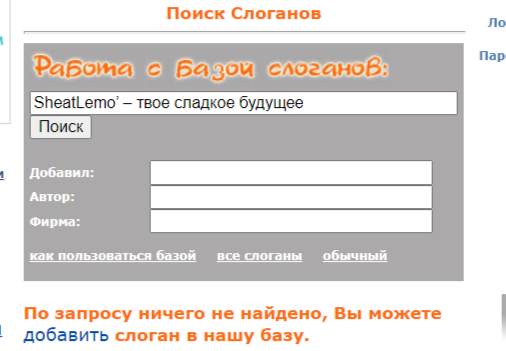 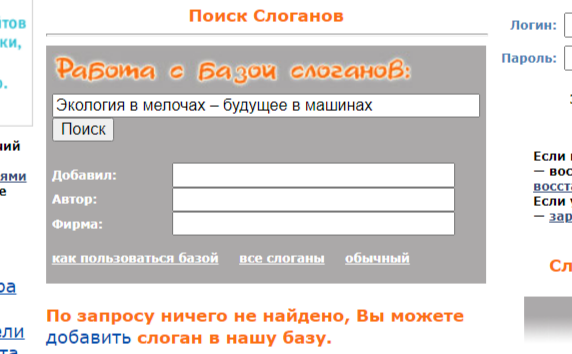 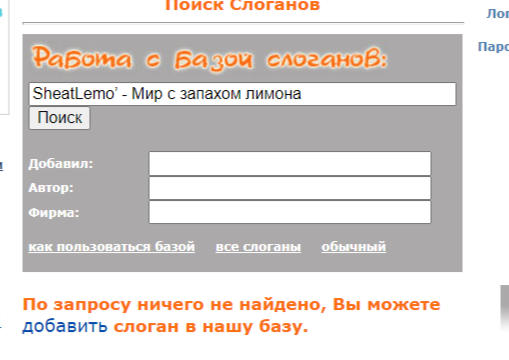 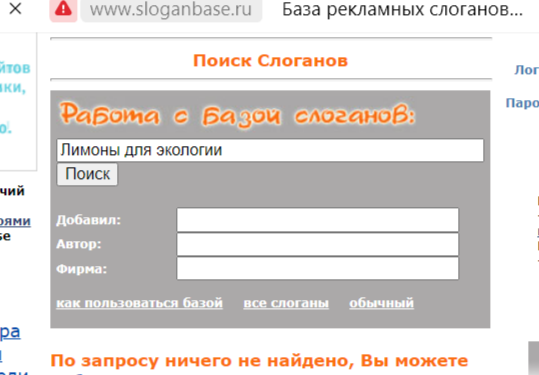 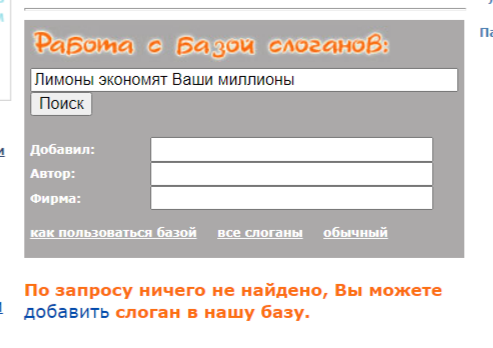 